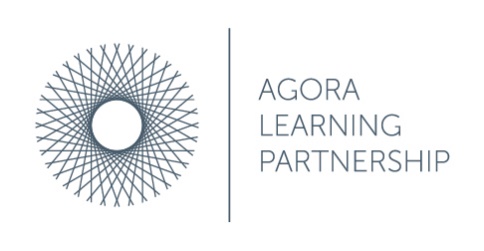 Gifts and Hospitality RegisterSchool/Academy name/logoNB:  Comments should include the reason the gift/hospitality was accepted and the use of the gift, e.g. donated to academy raffleRecipientNature of Gift/HospitalityDonorDateEstimated Value (£)Comments